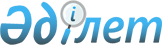 О внесении изменений и дополнений в решение от 21 декабря 2011 года № 38/2-IV "О бюджете города Риддера на 2012-2014 годы"
					
			Утративший силу
			
			
		
					Решение Риддерского городского маслихата Восточно-Казахстанской области от 16 апреля 2012 года N 3/2-V. Зарегистрировано управлением юстиции города Риддера Департамента юстиции Восточно-Казахстанской области 19 апреля 2012 года за N 5-4-166. Прекращено действие по истечении срока, на который решение было принято (письмо Риддерского городского маслихата от 27 декабря 2012 года № 1160/04-08)      Сноска. Прекращено действие по истечении срока, на который решение было принято (письмо Риддерского городского маслихата от 27.12.2012 № 1160/04-08).      Примечание РЦПИ.

      В тексте сохранена авторская орфография и пунктуация.

        В соответствии с подпунктом 4) пункта 2, пунктом 4 статьи 106, статьей 109 Бюджетного кодекса Республики Казахстан от 4 декабря 2008 года, подпунктом 1) пункта 1 статьи 6 Закона Республики Казахстан от 23 января 2001 года «О местном государственном управлении и самоуправлении в Республике Казахстан», решением сессии Восточно-Казахстанского областного маслихата от 03 апреля 2012 года № 3/16-V «О внесении изменений и дополнений в решение от 08 декабря 2011 года № 34/397-IV «Об областном бюджете на 2012-2014 годы», (зарегистрировано в Реестре государственной регистрации нормативных правовых актов 06 апреля 2012 года № 2571), Риддерский городской маслихат РЕШИЛ:



      1. Внести в решение Риддерского городского маслихата от 21 декабря 2011 года № 38/2-IV «О бюджете города Риддера на 2012-2014 годы» (зарегистрировано в Реестре государственной регистрации нормативных правовых актов за № 5-4-159 от 29 декабря 2011 года, опубликовано в газете «Мой город Риддер» от 12 января 2012 года № 2) следующие изменения и дополнения:



      1) пункт 1 изложить в следующей редакции:

      « 1. Утвердить бюджет города Риддера на 2012-2014 годы согласно приложениям 1, 2 и 3 соответственно, в том числе на 2012 год в следующих объемах:

      1) доходы – 3745558 тысяч тенге, в том числе:

      налоговые поступления – 2213230 тысяч тенге;

      неналоговые поступления – 8069 тысяч тенге;

      поступления от продажи основного капитала – 11202 тысяч тенге;

      поступления трансфертов – 1513057 тысяч тенге;

      2) затраты – 3810221,8 тысяч тенге; 

      3) чистое бюджетное кредитование – 0 тысяч тенге;

      бюджетные кредиты – 0 тысяч тенге;

      погашение бюджетных кредитов – 0 тысяч тенге;

      4) сальдо по операциям с финансовыми активами – 0 тысяч тенге;

      5) дефицит (профицит) бюджета – -64663,8 тысяч тенге;

      6) финансирование дефицита (использование профицита) бюджета – 64663,8 тысяч тенге.»;



      2) пункт 5 дополнить подпунктом 3) следующего содержания: 

      «3) неиспользованием (недоиспользованием) в 2011 году целевых трансфертов, выделенных из вышестоящего бюджета в сумме 5685,3 тысяч тенге.»;



      3) в пункте 10:

      абзац первый изложить в следующей редакции:

      «10. Предусмотреть в городском бюджете на 2012 год целевые текущие трансферты из областного бюджета в размере 28673 тысяч тенге на социальную помощь отдельным категориям нуждающихся граждан согласно приложению 6, в том числе:»;

      абзац второй изложить в следующей редакции:

      «22167 тысяч тенге - на оказание материальной помощи некоторым категориям граждан (участникам ВОВ, инвалидам ВОВ, лицам, приравненным к участникам ВОВ и инвалидам ВОВ, семьям погибших военнослужащих);»;

      абзац седьмой изложить в следующей редакции:

      «1040 тысяч тенге - на оказание единовременной материальной помощи многодетным матерям, награжденным подвесками «Алтын алқа», «Күміс алқа» или получившим ранее звание «Мать-героиня» и награжденным орденом «Материнская слава» 1, 2 степени;»;



      4) в пункте 12:

      абзац первый изложить в следующей редакции:

      «12. Предусмотреть в городском бюджете на 2012 год целевые трансферты на развитие из областного бюджета на реализацию инвестиционных проектов в размере 129005 тысяч тенге, согласно приложению 8, в том числе:»;

      дополнить абзацем четвертым следующего содержания:

      «20000 тысяч тенге – на приобретение жилья для медицинских работников.»;



      5) в пункте 14:

      абзац первый изложить в следующей редакции:

      «14. Предусмотреть в городском бюджете на 2012 год целевые текущие трансферты из республиканского бюджета в размере 298536 тысяч тенге, согласно приложению 10, в том числе:»;

      абзац третий изложить в следующей редакции:

      «24938 тысяч тенге – на ежемесячную выплату денежных средств опекунам (попечителям) на содержание ребенка - сироты (детей - сирот) и ребенка (детей), оставшегося без попечения родителей;»;

      абзац четвертый изложить в следующей редакции:

      «27061 тысяч тенге – на увеличение размера доплаты за квалификационную категорию учителям школ и воспитателям дошкольных организаций образования;»;

      абзац седьмой исключить;

      дополнить абзацем восьмым следующего содержания:

      «215422 тысяч тенге – на проведение мероприятий по решению вопросов обустройства моногородов.»;



      6) приложения 1, 5, 6, 7, 8, 10, 12, 13 изложить в новой редакции согласно приложениям 1, 2, 3, 4, 5, 6, 7, 8 к настоящему решению.



      2. Настоящее решение вводится в действие с 1 января 2012 года.      Председатель внеочередной сессии           О. Беляев       Секретарь городского маслихата             И. Панченко

Приложение 1 к решению III сессии

Риддерского городского маслихата

от 16 апреля 2012 года № 3/2-VПриложение 1 к решению ХХХVIII сессии

Риддерского городского маслихата

от 21 декабря 2011 года № 38/2-IV Бюджет города Риддера на 2012 год

Приложение 2 к решению III сессии

Риддерского городского маслихата

от 16 апреля 2012 года № 3/2-VПриложение 5 к решению ХХХVIII сессии

Риддерского городского маслихата

от 21 декабря 2011 года № 38/2-IV Бюджетные программы по Пригородному сельскому округу и

Ульбинскому поселковому округу на 2012 год

Приложение 3 к решению III сессии

Риддерского городского маслихата

от 16 апреля 2012 года № 3/2-VПриложение 6 к решению ХХХVIII сессии

Риддерского городского маслихата

от 21 декабря 2011 года № 38/2-IV Распределение целевых текущих трансфертов из областного бюджета

на социальную помощь отдельным категориям нуждающихся граждан

на 2012 годпродолжение таблицы:

Приложение 4 к решению III сессии

Риддерского городского маслихата

от 16 апреля 2012 года № 3/2-VПриложение 7 к решению ХХХVIII сессии

Риддерского городского маслихата

от 21 декабря 2011 года № 38/2-IV Распределение целевых текущих трансфертов

из областного бюджета

Приложение 5 к решению III сессии

Риддерского городского маслихата

от 16 апреля 2012 года № 3/2-VПриложение 8 к решению ХХХVIII сессии

Риддерского городского маслихата

от 21 декабря 2011 года № 38/2-IV Распределение целевых трансфертов на развитие из областного

бюджета, предусмотренных на реализацию инвестиционных проектов

в 2012 году

Приложение 6 к решению III сессии

Риддерского городского маслихата

от 16 апреля 2012 года № 3/2-VПриложение 10 к решению ХХХVIII сессии

Риддерского городского маслихата

от 21 декабря 2011 года № 38/2-IV Распределение целевых текущих трансфертов, выделенных из

республиканского бюджетапродолжение таблицы

Приложение 7 к решению III сессии

Риддерского городского маслихата

от 16 апреля 2012 года № 3/2-VПриложение 12 к решению ХХХVIII сессии

Риддерского городского маслихата

от 21 декабря 2011 года № 38/2-IV Распределение целевых трансфертов на развитие

из республиканского бюджета

Приложение 8 к решению III сессии

Риддерского городского маслихата

от 16 апреля 2012 года № 3/2-VПриложение 13 к решению ХХХVIII сессии

Риддерского городского маслихата

от 21 декабря 2011 года № 38/2-IV Перечень бюджетных программ развития городского бюджета

на 2012 год
					© 2012. РГП на ПХВ «Институт законодательства и правовой информации Республики Казахстан» Министерства юстиции Республики Казахстан
				КатегорияКатегорияКатегорияКатегорияКатегорияСумма,

тысяч тенгеКлассКлассКлассКлассСумма,

тысяч тенгеПодклассПодклассПодклассСумма,

тысяч тенгеСпецификаСпецификаСумма,

тысяч тенгеНаименованиеСумма,

тысяч тенге1. Доходы37455581Налоговые поступления221323001Подоходный налог8847692Индивидуальный подоходный налог88476903Социальный налог6436341Социальный налог64363404Налоги на собственность5928771Налоги на имущество2789243Земельный налог2098294Налог на транспортные средства1038765Единый земельный налог24805Внутренние налоги на товары, работы и услуги690222Акцизы 82643Поступление за использование природных и других ресурсов405964Сборы за ведение предпринимательской и профессиональной деятельности165385Налог на игорный бизнес362408Обязательные платежи, взимаемые за совершение юридически значимых действий и (или) выдачу документов уполномоченными на то государственными органами или должностными лицами229281Государственная пошлина229282Неналоговые поступления806901Доходы от государственной собственности59705Доходы от аренды имущества, находящегося в государственной собственности597006Прочие неналоговые поступления20991Прочие неналоговые поступления20993Поступления от продажи основного капитала1120203Продажа земли и нематериальных активов112021Продажа земли91022Продажа нематериальных активов21004Поступления трансфертов151305702Трансферты из вышестоящих органов государственного управления15130572Трансферты из областного бюджета1513057Функциональная группаФункциональная группаФункциональная группаФункциональная группаФункциональная группаСумма,

тысяч тенгеФункциональная подгруппаФункциональная подгруппаФункциональная подгруппаФункциональная подгруппаСумма,

тысяч тенгеАдминистратор бюджетных программАдминистратор бюджетных программАдминистратор бюджетных программСумма,

тысяч тенгеПрограммаПрограммаСумма,

тысяч тенге НаименованиеСумма,

тысяч тенгеII. Затраты3810221,801Государственные услуги общего характера169181,51Представительные, исполнительные и другие органы, выполняющие общие функции государственного управления118633,5112Аппарат маслихата района (города областного значения)14767001Услуги по обеспечению деятельности маслихата района (города областного значения)14767122Аппарат акима района (города областного значения)80572,5001Услуги по обеспечению деятельности акима района (города областного значения)69392002Cоздание информационных систем6128,5003Капитальные расходы государственного органа5052123Аппарат акима района в городе, города районного значения, поселка, аула (села), аульного (сельского) округа23294001Услуги по обеспечению деятельности акима района в городе, города районного значения, поселка, аула(села), аульного (сельского) округа232942Финансовая деятельность27472452Отдел финансов района (города областного значения)27472001Услуги по реализации государственной политики в области исполнения бюджета района (города областного значения) и управления коммунальной собственностью района (города областного значения)21155003Проведение оценки имущества в целях налогообложения1068004Организация работы по выдаче разовых талонов и обеспечение полноты сбора сумм от реализации разовых талонов1709011Учет, хранение, оценка и реализация имущества, поступившего в коммунальную собственность25018Капитальные расходы государственного органа35155Планирование и статистическая деятельность23076453Отдел экономики и бюджетного планирования района (города областного значения)23076001Услуги по реализации государственной политики в области формирования и развития экономической политики, системы государственного планирования и управления района (города областного значения) 18885002Создание информационных систем445004Капитальные расходы государственного органа374602Оборона 122391Военные нужды10553122Аппарат акима района (города областного значения)10553005Мероприятия в рамках исполнения всеобщей воинской обязанности105532Организация работы по чрезвычайным ситуациям1686122Аппарат акима района (города областного значения)1686006Предупреждение и ликвидация чрезвычайных ситуаций масштаба района (города областного значения)168603Общественный порядок, безопасность, правовая, судебная, уголовно-исполнительная деятельность272431Правоохранительная деятельность27243458Отдел жилищно-коммунального хозяйства, пассажирского транспорта и автомобильных дорог района (города областного значения)27243021Обеспечение безопасности дорожного движения в населенных пунктах2724304Образование 17434191Дошкольное воспитание и обучение439790123Аппарат акима района в городе, города районного значения, поселка, аула (села), аульного (сельского) округа35316004Поддержка организаций дошкольного воспитания и обучения35209025Увеличение размера доплаты за квалификационную категорию учителям школ и воспитателям дошкольных организаций образования за счет трансфертов из республиканского бюджета107464Отдел образования района (города областного значения)404474009Обеспечение дошкольного воспитания и обучения401958021Увеличение размера доплаты за квалификационную категорию воспитателям дошкольных организаций образования за счет трансфертов из республиканского бюджета25162Начальное, основное среднее и общее среднее образование1247910123Аппарат акима района в городе, города районного значения, поселка, аула (села),аульного (сельского) округа1039005Организация бесплатного подвоза учащихся до школы и обратно в аульной (сельской) местности1039464Отдел образования района (города областного значения)1246871003Общеобразовательное обучение1136212006Дополнительное образование для детей85338063Повышение оплаты труда учителям, прошедшим повышение квалификации по учебным программам АОО "Назарбаев Интеллектуальные школы" за счет трансфертов из республиканского бюджета883064Увеличение размера доплаты за квалификационную категорию учителям школ за счет трансфертов из республиканского бюджета244389Прочие услуги в области образования55719464Отдел образования района (города областного значения)55719001Услуги по реализации государственной политики на местном уровне в области образования5056005Приобретение и доставка учебников, учебно-методических комплексов для государственных учреждений образования района (города областного значения)24075015Ежемесячную выплату денежных средств опекунам (попечителям) на содержание ребенка - сироты (детей - сирот) и ребенка (детей), оставшегося без попечения родителей за счет трансфертов из республиканского бюджета24938020Обеспечение оборудованием, программным обеспечением детей инвалидов, обучающихся на дому за счет трансфертов из республиканского бюджета165006Социальная помощь и социальное обеспечение2068132Социальная помощь176630123Аппарат акима района в городе, города районного значения, поселка, аула (села), аульного (сельского) округа1526003Оказание социальной помощи нуждающимся гражданам на дому1526451Отдел занятости и социальных программ района (города областного значения)175104002Программа занятости49066004Оказание социальной помощи на приобретение топлива специалистам здравоохранения, образования, социального обеспечения, культуры и спорта в сельской местности и соответствии с законодательством Республики Казахстан103005Государственная адресная социальная помощь4295006Оказание жилищной помощи13815007Социальная помощь отдельным категориям нуждающихся граждан по решениям местных представительных органов56242010Материальное обеспечение детей-инвалидов, воспитывающихся и обучающихся на дому5280014Оказание социальной помощи нуждающимся гражданам на дому27878016Государственные пособия на детей до 18 лет1321017Обеспечение нуждающихся инвалидов обязательными гигиеническими средствами и предоставление услуг специалистами жестового языка, индивидуальными помощниками в соответствии с индивидуальной программой реабилитации инвалида5218023Обеспечение деятельности центров занятости населения118869Прочие услуги в области социальной помощи и социального обеспечения30183451Отдел занятости и социальных программ района (города областного значения)30183001Услуги по реализации государственной политики на местном уровне в области обеспечении занятости и реализации социальных программ для населения29338011Оплата услуг по зачислению, выплате и доставке пособий и других социальных выплат84507Жилищно-коммунальное хозяйство7098041Жилищное хозяйство446631458Отдел жилищно-коммунального хозяйства, пассажирского транспорта и автомобильных дорог района (города областного значения)3066003Организация сохранения государственного жилищного фонда566031Изготовление технических паспортов на объекты кондоминиумов2500466Отдел архитектуры, градостроительства и строительства района (города областного значения)436294003Проектирование, строительство и (или) приобретение жилья государственного коммунального жилищного фонда204770072Строительство и (или) приобретение служебного жилища и развитие (или) приобретение инженерно- коммуникационной инфраструктуры в рамках Программы занятости 2020231524479Отдел жилищной инспекции района (города областного значения)7271001Услуги по реализации государственной политики на местном уровне в области жилищного фонда6156002Создание информационных систем445005Капитальные расходы государственного органа6702Коммунальное хозяйство141776458Отдел жилищно-коммунального хозяйства, пассажирского транспорта и автомобильных дорог района (города областного значения)8371012Функционирование системы водоснабжения и водоотведения2671028Развитие коммунального хозяйства5700466Отдел архитектуры, градостроительства и строительства района (города областного значения)133405006Развитие системы водоснабжения и водоотведения1334053Благоустройство населенных пунктов121397123Аппарат акима района в городе, города районного значения, поселка, аула (села), аульного (сельского) округа21473008Освещение улиц населенных пунктов10633009Обеспечение санитарии населенных пунктов673011Благоустройство и озеленение населенных пунктов10167458Отдел жилищно-коммунального хозяйства, пассажирского транспорта и автомобильных дорог района (города областного значения)99924015Освещение улиц в населенных пунктах24444016Обеспечение санитарии населенных пунктов14531017Содержание мест захоронений и захоронение безродных593018Благоустройство и озеленение населенных пунктов6035608Культура, спорт, туризм и информационное пространство2149861Деятельность в области культуры76156455Отдел культуры и развитие языков района (города областного значения)76156003Поддержка культурно-досуговой работы761562Спорт 38268465Отдел физической культуры и спорта района (города областного значения)38268005Развитие массового спорта и национальных видов спорта24108006Проведение спортивных соревнований на районном (города областного значения) уровне3982007Подготовка и участие членов сборных команд района (города областного значения) по различным видам спорта на областных спортивных соревнованиях101783Информационное пространство64949455Отдел культуры и развитие языков района (города областного значения)50256006Функционирование районных (городских) библиотек44889007Развитие государственного языка и других языков народов Казахстана5367456Отдел внутренней политики района (города областного значения)14693002Услуги по проведению государственной информационной политики через газеты и журналы6718005Услуги по проведению государственной информационной политики через телерадиовещание79759Прочие услуги по организации культуры, спорта, туризма и информационного пространства35613455Отдел культуры и развитие языков района (города областного значения)4460001Услуги по реализации государственной политики на местном уровне в области развитии языков и культуры4460456Отдел внутренней политики района (города областного значения)23746001Услуги по реализации государственной политики на местном уровне в области информации, укрепления государственности и формирования социального оптимизма граждан10042003Реализация мероприятий в сфере молодежной политики12485004Создание информационных систем445006Капитальные расходы государственного органа774465Отдел физической культуры и спорта района (города областного значения)7407001Услуги по реализации государственной политики на местном уровне в сфере физической культуры и спорта7257004Капитальные расходы государственного органа15010Сельское, водное, лесное, рыбное хозяйство, особо охраняемые природные территории, охрана окружающей среды и животного мира, земельные отношения136801Сельское хозяйство1271475Отдел предпринимательства, сельского хозяйства и ветеринарии района (города областного значения)1271005Обеспечение функционирования скотомогильников (биотермических ям)94007Организация отлова и уничтожения бродячих собак и кошек11776Земельные отношения10298463Отдел земельных отношений района (города областного значения)10298001Услуги по реализации государственной политики в области регулирования земельных отношений на территории района (города областного значения)102989Прочие услуги в области сельского, водного, лесного, рыбного хозяйства, охраны окружающей среды и земельных отношений2111475Отдел предпринимательства, сельского хозяйства и ветеринарии района (города областного значения)2111013Проведение противоэпизоотических мероприятий211111Промышленность, архитектурная, градостроительная и строительная деятельность212562Архитектурная, градостроительная и строительная деятельность21256466Отдел архитектуры, градостроительства и строительства района (города областного значения)21256001Услуги по реализации государственной политики в области строительства, улучшение архитектурного облика городов, районов и населенных пунктов области и обеспечению рационального и эффективного градостроительного освоения территории района (города областного значения)10574002Создание информационных систем445013Разработка схем градостроительного развития территории района, генеральных планов городов районного (областного) значения, поселков и иных сельских населенных пунктов10000015Капитальные расходы государственного органа23712Транспорт и коммуникации2036921Автомобильный транспорт203692123Аппарат акима района в городе, города районного значения, поселка, аула (села), аульного (сельского) округа46186013Обеспечение функционирования автомобильных дорог в городах районного значения, поселках, аулах (селах), аульных (сельских)округах46186458Отдел жилищно-коммунального хозяйства, пассажирского транспорта и автомобильных дорог района (города областного значения)157506023Обеспечение функционирования автомобильных дорог15750613Прочие 3481089Прочие348108452Отдел финансов района (города областного значения)43000012Резерв местного исполнительного органа района (города областного значения)43000458Отдел жилищно-коммунального хозяйства, пассажирского транспорта и автомобильных дорог района (города областного значения)291630001Услуги по реализации государственной политики на местном уровне в области жилищно-коммунального хозяйства, пассажирского транспорта и автомобильных дорог35963013Капитальные расходы государственного органа170020Создание информационных систем445044Проведение мероприятий по решению вопросов обустройства моногородов215422065Формирование или увеличение уставного капитала юридических лиц 39630475Отдел предпринимательства, сельского хозяйства и ветеринарии района (города областного значения)13478001Услуги по реализации государственной политики на местном уровне в области развития предпринимательства, промышленности, сельского хозяйства и ветеринарии13018003Капитальные расходы государственного органа46015Трансферты 139800,31Трансферты 139800,3452Отдел финансов района (города областного значения)139800,3006Возврат неиспользованных (недоиспользованных) целевых трансфертов5685,3024Целевые текущие трансферты в вышестоящие бюджеты связи с передачей функций государственных органов из нижестоящего уровня государственного управления в вышестоящий 134115III. Чистое бюджетное кредитование 0Бюджетное кредитование0Погашение бюджетных кредитов0IV. Сальдо по операциям с финансовыми активами0V. Дефицит (профицит) бюджета-64663,8VI. Финансирование дефицита (использование профицита) бюджета64663,88Используемые остатки бюджетных средств64663,801Остатки бюджетных средств64663,81Свободные остатки бюджетных средств64663,8Функциональная группаФункциональная группаФункциональная группаФункциональная группаВсего (тысяч тенге)Пригородный с/округУльбинский п/округАдминистратор бюджетных программАдминистратор бюджетных программАдминистратор бюджетных программВсего (тысяч тенге)Пригородный с/округУльбинский п/округПрограммаПрограммаВсего (тысяч тенге)Пригородный с/округУльбинский п/округНаименованиеВсего (тысяч тенге)Пригородный с/округУльбинский п/округВСЕГО1288343835290482123Аппарат акима района в городе, города районного значения, поселка, аула (села), аульного (сельского) округа01Государственные услуги общего характера23294909214202001Услуги по обеспечению деятельности акима района в городе, города районного значения, поселка, аула (села), аульного (сельского) округа2329490921420204Образование 3635577935576004Поддержка организаций дошкольного воспитания и обучения3520935209025Увеличение размера доплаты за квалификационную категорию учителям школ и воспитателям дошкольных организаций образования за счет трансфертов из республиканского бюджета107107005Организация бесплатного подвоза учащихся до школы и обратно в аульной (сельской) местности103977926006Социальная помощь и социальное обеспечение15261526003Оказание социальной помощи нуждающимся гражданам на дому 15261526

 

 07Жилищно-коммунальное хозяйство214731043611037008Освещение улиц населенных пунктов1063375353098009Обеспечении санитарии населенных пунктов673673011Благоустройство и озеленение населенных пунктов 101672901726612Транспорт и коммуникации461861804528141013Обеспечение функционирования автомобильных дорог в городах районного значения, поселках, аулах (селах), аульных (сельских округах)46186180452814113Прочие000040Реализация мероприятий для решения вопросов обустройства аульных (сельских) округов в реализацию мер по содействию экономическому развитию регионов в рамках Программы "Развитие регионов" за счет целевых трансфертов из республиканского бюджета00Функциональная группаФункциональная группаФункциональная группаФункциональная группаСумма расходов (тысяч тенге)На оказание

материаль-

ной помощи

некоторым

категориям

граждан

(участни-

кам ВОВ,

инвалидам

ВОВ,

лицам,

приравнен-

ным к

участникам

ВОВ и

инвалидам

ВОВ,

семьям

погибших

военно-

служащих)На оказание материальной помощи семьям погибших в АфганистанеНа оказание материальной помощи пенсионерам, имеющим заслуги перед Республикой КазахстанНа оказание материальной помощи пенсионерам, имеющим заслуги перед областьюАдминистратор бюджетных программАдминистратор бюджетных программАдминистратор бюджетных программСумма расходов (тысяч тенге)На оказание

материаль-

ной помощи

некоторым

категориям

граждан

(участни-

кам ВОВ,

инвалидам

ВОВ,

лицам,

приравнен-

ным к

участникам

ВОВ и

инвалидам

ВОВ,

семьям

погибших

военно-

служащих)На оказание материальной помощи семьям погибших в АфганистанеНа оказание материальной помощи пенсионерам, имеющим заслуги перед Республикой КазахстанНа оказание материальной помощи пенсионерам, имеющим заслуги перед областьюПрограммаПрограммаСумма расходов (тысяч тенге)На оказание

материаль-

ной помощи

некоторым

категориям

граждан

(участни-

кам ВОВ,

инвалидам

ВОВ,

лицам,

приравнен-

ным к

участникам

ВОВ и

инвалидам

ВОВ,

семьям

погибших

военно-

служащих)На оказание материальной помощи семьям погибших в АфганистанеНа оказание материальной помощи пенсионерам, имеющим заслуги перед Республикой КазахстанНа оказание материальной помощи пенсионерам, имеющим заслуги перед областьюНаименованиеСумма расходов (тысяч тенге)На оказание

материаль-

ной помощи

некоторым

категориям

граждан

(участни-

кам ВОВ,

инвалидам

ВОВ,

лицам,

приравнен-

ным к

участникам

ВОВ и

инвалидам

ВОВ,

семьям

погибших

военно-

служащих)На оказание материальной помощи семьям погибших в АфганистанеНа оказание материальной помощи пенсионерам, имеющим заслуги перед Республикой КазахстанНа оказание материальной помощи пенсионерам, имеющим заслуги перед областью12345678906Социальная помощь и социальное обеспечение2867322167240168432451Отдел занятости и социальных программ района (города областного значения)2867322167240168432007Социальная помощь отдельным категориям нуждающихся граждан по решениям местных представительных органов2867322167240168432Функциональная группаФункциональная группаФункциональная группаФункциональная группаСумма расходов (тысяч тенге)Для обуче-

ния

детей

из

мало-

обеспе-

ченных

семей в

высших

учебных

заведе-

ниях

(стои-

мость

обуче-

ния,

стипен-

дии,

прожи-

вание в

общежитии)На оказание

единовреме-

нной

материаль-

ной помощи

многодетным

матерям,

награжден-

ным

подвесками

«Алтын

алқа»,

«Күміс алқа

» или

получившим

ранее

звание

«Мать--

героиня» и

награжден-

ным орденом

«Материнс-

кая

слава» 1,

2 степениНа оказание

единовре-

менной

материаль-

ной помощи

многодет-

ным

матерям,

имеющим 4

и более

детей

совместно

проживаю-

щих

несовер-

шеннолет-

них детейАдминистратор бюджетных программАдминистратор бюджетных программАдминистратор бюджетных программСумма расходов (тысяч тенге)Для обуче-

ния

детей

из

мало-

обеспе-

ченных

семей в

высших

учебных

заведе-

ниях

(стои-

мость

обуче-

ния,

стипен-

дии,

прожи-

вание в

общежитии)На оказание

единовреме-

нной

материаль-

ной помощи

многодетным

матерям,

награжден-

ным

подвесками

«Алтын

алқа»,

«Күміс алқа

» или

получившим

ранее

звание

«Мать--

героиня» и

награжден-

ным орденом

«Материнс-

кая

слава» 1,

2 степениНа оказание

единовре-

менной

материаль-

ной помощи

многодет-

ным

матерям,

имеющим 4

и более

детей

совместно

проживаю-

щих

несовер-

шеннолет-

них детейПрограммаПрограммаСумма расходов (тысяч тенге)Для обуче-

ния

детей

из

мало-

обеспе-

ченных

семей в

высших

учебных

заведе-

ниях

(стои-

мость

обуче-

ния,

стипен-

дии,

прожи-

вание в

общежитии)На оказание

единовреме-

нной

материаль-

ной помощи

многодетным

матерям,

награжден-

ным

подвесками

«Алтын

алқа»,

«Күміс алқа

» или

получившим

ранее

звание

«Мать--

героиня» и

награжден-

ным орденом

«Материнс-

кая

слава» 1,

2 степениНа оказание

единовре-

менной

материаль-

ной помощи

многодет-

ным

матерям,

имеющим 4

и более

детей

совместно

проживаю-

щих

несовер-

шеннолет-

них детейНаименованиеСумма расходов (тысяч тенге)Для обуче-

ния

детей

из

мало-

обеспе-

ченных

семей в

высших

учебных

заведе-

ниях

(стои-

мость

обуче-

ния,

стипен-

дии,

прожи-

вание в

общежитии)На оказание

единовреме-

нной

материаль-

ной помощи

многодетным

матерям,

награжден-

ным

подвесками

«Алтын

алқа»,

«Күміс алқа

» или

получившим

ранее

звание

«Мать--

героиня» и

награжден-

ным орденом

«Материнс-

кая

слава» 1,

2 степениНа оказание

единовре-

менной

материаль-

ной помощи

многодет-

ным

матерям,

имеющим 4

и более

детей

совместно

проживаю-

щих

несовер-

шеннолет-

них детей1234510111206Социальная помощь и социальное обеспечение2867340461040580451Отдел занятости и социальных программ района (города областного значения)2867340461040580007Социальная помощь отдельным категориям нуждающихся граждан по решениям местных представительных органов2867340461040580Функциональная группаФункциональная группаФункциональная группаФункциональная группаСумма расходов (тысяч тенге)в том числе:в том числе:в том числе:Функциональная группаФункциональная группаФункциональная группаФункциональная группаСумма расходов (тысяч тенге)На прове-

дение

мара-

фона-

эстафе-

ты

«Расц-

вет

села

расцвет

Казах-

стана»На реали-

зацию

регио-

нальных

проек-

тов

(Дорож-

ная

карта)На благоустройство селАдминистратор бюджетных программАдминистратор бюджетных программАдминистратор бюджетных программСумма расходов (тысяч тенге)На прове-

дение

мара-

фона-

эстафе-

ты

«Расц-

вет

села

расцвет

Казах-

стана»На реали-

зацию

регио-

нальных

проек-

тов

(Дорож-

ная

карта)На благоустройство селПрограммаПрограммаСумма расходов (тысяч тенге)На прове-

дение

мара-

фона-

эстафе-

ты

«Расц-

вет

села

расцвет

Казах-

стана»На реали-

зацию

регио-

нальных

проек-

тов

(Дорож-

ная

карта)На благоустройство селНаименованиеСумма расходов (тысяч тенге)На прове-

дение

мара-

фона-

эстафе-

ты

«Расц-

вет

села

расцвет

Казах-

стана»На реали-

зацию

регио-

нальных

проек-

тов

(Дорож-

ная

карта)На благоустройство сел1234567ВСЕГО1208462378110748772004Образование110748110748464Отдел образования района (города областного значения)110748110748009Обеспечение деятельности организаций дошкольного воспитания и обучения11074811074807Жилищно-коммунальное хозяйство77207720123Аппарат акима района в городе, города районного значения, поселка, аула (села), аульного (сельского) округа77207720008Освещение улиц населенных пунктов53995399011Благоустройство и озеленение населенных пунктов2321232108Культура, спорт, туризм и информационное пространство23782378456Отдел внутренней политики района (города областного значения)23782378003Реализация мероприятий в сфере молодежной политики23782378Функциональная группаФункциональная группаФункциональная группаФункциональная группаСумма расходов (тысяч тенге)в том числе:в том числе:в том числе:Функциональная группаФункциональная группаФункциональная группаФункциональная группаСумма расходов (тысяч тенге)На разработ ку ПСД «Сети водоснаб-

жения и

водоот-

ведения

города

Риддер. Реконст-

рукция

существую-

щих сетей. Строитель-

ство магист-

ральных

сетей для

микро-

районов 6,

7 города

Риддер»На водопро-

водные

сети в

микро-

районе

Геолог и жилом районе Ботаника города РиддерНа приоб-

рете-

ние

жилья

для

меди-

цинс-

ких

работ-

никовАдминистратор

бюджетных программАдминистратор

бюджетных программАдминистратор

бюджетных программСумма расходов (тысяч тенге)На разработ ку ПСД «Сети водоснаб-

жения и

водоот-

ведения

города

Риддер. Реконст-

рукция

существую-

щих сетей. Строитель-

ство магист-

ральных

сетей для

микро-

районов 6,

7 города

Риддер»На водопро-

водные

сети в

микро-

районе

Геолог и жилом районе Ботаника города РиддерНа приоб-

рете-

ние

жилья

для

меди-

цинс-

ких

работ-

никовПрограммаПрограммаСумма расходов (тысяч тенге)На разработ ку ПСД «Сети водоснаб-

жения и

водоот-

ведения

города

Риддер. Реконст-

рукция

существую-

щих сетей. Строитель-

ство магист-

ральных

сетей для

микро-

районов 6,

7 города

Риддер»На водопро-

водные

сети в

микро-

районе

Геолог и жилом районе Ботаника города РиддерНа приоб-

рете-

ние

жилья

для

меди-

цинс-

ких

работ-

никовНаименованиеСумма расходов (тысяч тенге)На разработ ку ПСД «Сети водоснаб-

жения и

водоот-

ведения

города

Риддер. Реконст-

рукция

существую-

щих сетей. Строитель-

ство магист-

ральных

сетей для

микро-

районов 6,

7 города

Риддер»На водопро-

водные

сети в

микро-

районе

Геолог и жилом районе Ботаника города РиддерНа приоб-

рете-

ние

жилья

для

меди-

цинс-

ких

работ-

ников12345678ВСЕГО12900514069949362000007Жилищно-коммунальное хозяйство129005140699493620000466Отдел архитектуры, градостроительства и строительства района (города областного значения)2000020000003Проектирование, строительство и (или) приобретение жилья государственного коммунального жилищного фонда2000020000466Отдел архитектуры, градостроительства и строительства района (города областного значения)1090051406994936006Развитие системы водоснабжения и водоотведения1090051406994936Функциональная группаФункциональная группаФункциональная группаФункциональная группаСумма

расхо-

дов

(тысяч

тенге)в том числе:в том числе:в том числе:Функциональная группаФункциональная группаФункциональная группаФункциональная группаСумма

расхо-

дов

(тысяч

тенге)На

реа-

лиза-

цию

госу-

дарс

твен-

ного

обра-

зова-

тель-

ного

зака-

за в

дошко-

льных

орга-

низа-

циях

обра-

зова-

нияНа

ежеме-

сяч-

ную

выплату

денежных

средств

опекунам

(попечи-

телям) на

содер-

жание

ребенка-

сироты

(детей

-сирот) и

ребенка

(детей),

остав-

шего-

ся без

попече-

ния

родите-

лейНа

увели-

чение

размера

доплаты за

квалифи-

кацион-

ную

катего-

рию

учителям

школ и

воспита-

телям

дошколь-

ных

органи-

заций

образо-

ванияАдминистратор

бюджетных программАдминистратор

бюджетных программАдминистратор

бюджетных программСумма

расхо-

дов

(тысяч

тенге)На

реа-

лиза-

цию

госу-

дарс

твен-

ного

обра-

зова-

тель-

ного

зака-

за в

дошко-

льных

орга-

низа-

циях

обра-

зова-

нияНа

ежеме-

сяч-

ную

выплату

денежных

средств

опекунам

(попечи-

телям) на

содер-

жание

ребенка-

сироты

(детей

-сирот) и

ребенка

(детей),

остав-

шего-

ся без

попече-

ния

родите-

лейНа

увели-

чение

размера

доплаты за

квалифи-

кацион-

ную

катего-

рию

учителям

школ и

воспита-

телям

дошколь-

ных

органи-

заций

образо-

ванияПрограммаПрограммаСумма

расхо-

дов

(тысяч

тенге)На

реа-

лиза-

цию

госу-

дарс

твен-

ного

обра-

зова-

тель-

ного

зака-

за в

дошко-

льных

орга-

низа-

циях

обра-

зова-

нияНа

ежеме-

сяч-

ную

выплату

денежных

средств

опекунам

(попечи-

телям) на

содер-

жание

ребенка-

сироты

(детей

-сирот) и

ребенка

(детей),

остав-

шего-

ся без

попече-

ния

родите-

лейНа

увели-

чение

размера

доплаты за

квалифи-

кацион-

ную

катего-

рию

учителям

школ и

воспита-

телям

дошколь-

ных

органи-

заций

образо-

ванияНаименованиеСумма

расхо-

дов

(тысяч

тенге)На

реа-

лиза-

цию

госу-

дарс

твен-

ного

обра-

зова-

тель-

ного

зака-

за в

дошко-

льных

орга-

низа-

циях

обра-

зова-

нияНа

ежеме-

сяч-

ную

выплату

денежных

средств

опекунам

(попечи-

телям) на

содер-

жание

ребенка-

сироты

(детей

-сирот) и

ребенка

(детей),

остав-

шего-

ся без

попече-

ния

родите-

лейНа

увели-

чение

размера

доплаты за

квалифи-

кацион-

ную

катего-

рию

учителям

школ и

воспита-

телям

дошколь-

ных

органи-

заций

образо-

вания12345678ВСЕГО29853628121249382706104Образование81003281212493827061123Аппарат акима района в городе, города районного значения, поселка, аула (села), аульного (сельского) округа91058998107004Поддержка организаций дошкольного воспитания и обучения89988998025Увеличение размера доплаты за квалификационную категорию учителям школ и воспитателям дошкольных организаций образования за счет трансфертов из республиканского бюджета107107464Отдел образования района (города областного значения)71898191232493826954003Общеобразовательное обучение1577615776009Обеспечение деятельности организаций дошкольного воспитания и обучения33473347021Увеличение размера доплаты за квалификационную категорию воспитателям дошкольных организаций образования за счет трансфертов из республиканского бюджета25162516063Повышение оплаты труда учителям, прошедшим повышение квалификации по учебным программам АОО "Назарбаев интеллектуальные школы", за счет трансфертов из республиканского бюджета883064Увеличение размера доплаты за квалификационную категорию учителям школ за счет трансфертов из республиканского бюджета2443824438015Ежемесячная выплата денежных средств опекунам (попечителям) на содержание ребенка - сироты (детей - сирот) и ребенка (детей), оставшегося без попечения родителей249382493810Сельское, водное, лесное, рыбное хозяйство, особо охраняемые природные территории, охрана окружающей среды и животного мира, земельные отношения2111475Отдел предпринимательства, сельского хозяйства и ветеринарии района (города областного значения)2111013Проведение противоэпизоотических мероприятий211113Прочие215422458Отдел жилищно-коммунального хозяйства, пассажирского транспорта и автомобильных дорог района (города областного значения)215422044Проведение мероприятий по решению вопросов обустройства моногородов215422Функциональная группаФункциональная группаФункциональная группаФункциональная группаСумма расходов (тысяч тенге)в том числе:в том числе:в том числе:Функциональная группаФункциональная группаФункциональная группаФункциональная группаСумма расходов (тысяч тенге)На

повыше-

ние

оплаты

труда

учите-

лям,

прошед-

шим

повыше-

ние

квалифи-

кации по

учебным

програм-

мам АОО

"Назар-

баев интеллек

туаль-

ные

школы"На

про-

веде-

ние

про-

тиво-

эпи-

зооти

чес-

ких

меро-

прия-

тийНа прове-

дение

меро-

приятий по

реше-

нию

воп-

росов обуст-

ройс-

тва

моно-

городовАдминистратор бюджетных программАдминистратор бюджетных программАдминистратор бюджетных программСумма расходов (тысяч тенге)На

повыше-

ние

оплаты

труда

учите-

лям,

прошед-

шим

повыше-

ние

квалифи-

кации по

учебным

програм-

мам АОО

"Назар-

баев интеллек

туаль-

ные

школы"На

про-

веде-

ние

про-

тиво-

эпи-

зооти

чес-

ких

меро-

прия-

тийНа прове-

дение

меро-

приятий по

реше-

нию

воп-

росов обуст-

ройс-

тва

моно-

городовПрограммаПрограммаСумма расходов (тысяч тенге)На

повыше-

ние

оплаты

труда

учите-

лям,

прошед-

шим

повыше-

ние

квалифи-

кации по

учебным

програм-

мам АОО

"Назар-

баев интеллек

туаль-

ные

школы"На

про-

веде-

ние

про-

тиво-

эпи-

зооти

чес-

ких

меро-

прия-

тийНа прове-

дение

меро-

приятий по

реше-

нию

воп-

росов обуст-

ройс-

тва

моно-

городовНаименованиеСумма расходов (тысяч тенге)На

повыше-

ние

оплаты

труда

учите-

лям,

прошед-

шим

повыше-

ние

квалифи-

кации по

учебным

програм-

мам АОО

"Назар-

баев интеллек

туаль-

ные

школы"На

про-

веде-

ние

про-

тиво-

эпи-

зооти

чес-

ких

меро-

прия-

тийНа прове-

дение

меро-

приятий по

реше-

нию

воп-

росов обуст-

ройс-

тва

моно-

городов1234591011ВСЕГО298536883211121542204Образование81003883123Аппарат акима района в городе, города районного значения, поселка, аула (села), аульного (сельского) округа9105004Поддержка организаций дошкольного воспитания и обучения8998025Увеличение размера доплаты за квалификационную категорию учителям школ и воспитателям дошкольных организаций образования за счет трансфертов из республиканского бюджета107464Отдел образования района (города областного значения)71898883003Общеобразовательное обучение15776009Обеспечение деятельности организаций дошкольного воспитания и обучения3347021Увеличение размера доплаты за квалификационную категорию воспитателям дошкольных организаций образования за счет трансфертов из республиканского бюджета2516063Повышение оплаты труда учителям, прошедшим повышение квалификации по учебным программам АОО "Назарбаев интеллектуальные школы" за счет трансфертов из республиканского бюджета883883064Увеличение размера доплаты за квалификационную категорию учителям школ за счет трансфертов из республиканского бюджета24438015Ежемесячная выплата денежных средств опекунам (попечителям) на содержание ребенка - сироты (детей - сирот) и ребенка (детей), оставшегося без попечения родителей2493810Сельское, водное, лесное, рыбное хозяйство, особо охраняемые природные территории, охрана окружающей среды и животного мира, земельные отношения21112111475Отдел предпринимательства, сельского хозяйства и ветеринарии района (города областного значения)21112111013Проведение противоэпизоотических мероприятий2111211113Прочие215422215422458Отдел жилищно-коммунального хозяйства, пассажирского транспорта и автомобильных дорог района (города областного значения)215422215422044Проведение мероприятий по решению вопросов обустройства моногородов215422215422Функциональная группаФункциональная группаФункциональная группаФункциональная группаСумма расходов (тысяч тенге)в том числе:в том числе:Функциональная группаФункциональная группаФункциональная группаФункциональная группаСумма расходов (тысяч тенге)На

реализацию

мероприятий

в рамках

Программы

занятости

2020. На

строитель-

ство и

(или)

приобрете-

ние

служебного

жилищаНа

проектиро-

вание,

строитель-

ство и

(или)

приобрете-

ние жилья

государст-

венного

коммуналь-

ного

жилищного

фондаПодфункцииПодфункцииПодфункцииСумма расходов (тысяч тенге)На

реализацию

мероприятий

в рамках

Программы

занятости

2020. На

строитель-

ство и

(или)

приобрете-

ние

служебного

жилищаНа

проектиро-

вание,

строитель-

ство и

(или)

приобрете-

ние жилья

государст-

венного

коммуналь-

ного

жилищного

фондаАдминистратор бюджетных программАдминистратор бюджетных программСумма расходов (тысяч тенге)На

реализацию

мероприятий

в рамках

Программы

занятости

2020. На

строитель-

ство и

(или)

приобрете-

ние

служебного

жилищаНа

проектиро-

вание,

строитель-

ство и

(или)

приобрете-

ние жилья

государст-

венного

коммуналь-

ного

жилищного

фондаНаименованиеСумма расходов (тысяч тенге)На

реализацию

мероприятий

в рамках

Программы

занятости

2020. На

строитель-

ство и

(или)

приобрете-

ние

служебного

жилищаНа

проектиро-

вание,

строитель-

ство и

(или)

приобрете-

ние жилья

государст-

венного

коммуналь-

ного

жилищного

фонда1234567ВСЕГО40209422442417767007Жилищно-коммунальное хозяйство402094224424177670466Отдел архитектуры, градостроительства и строительства района (города областного значения)402094224424177670003Проектирование, строительство и (или) приобретение жилья государственного коммунального жилищного фонда177670177670072Строительство и (или) приобретение служебного жилища и развитие (или) приобретение инженерно-коммуникационной инфраструктуры в рамках Программы занятости 2020224424224424Функциональная группаФункциональная группаФункциональная группаФункциональная группаАдминистратор бюджетных программАдминистратор бюджетных программАдминистратор бюджетных программПрограммаПрограммаНаименование1234Инвестиционные проекты07Жилищно-коммунальное хозяйство466Отдел архитектуры, градостроительства и строительства района (города областного значения)003Проектирование, строительство и (или) приобретение жилья государственного коммунального жилищного фонда072Строительство и (или) приобретение служебного жилища и развитие (или) приобретение инженерно-коммуникационной инфраструктуры в рамках Программы занятости 2020006Развитие системы водоснабжения и водоотведения